Saltfleet offers 3 SHSM Programs:Construction HorticultureNon-Profit (leading to careers in education, health care, government agencies, arts and culture, non-profit organizations, and non-governmental organizations)Explore the school website to learn more about potential careers for you that are linked to the different SHSM programs offered at Saltfleet.Not seeing something for you?    There are many different SHSM programs offered at high schools throughout the Hamilton-Wentworth District School Board.  Talk to your guidance counselor for more information.Want more information?Visit Saltfleet’s websitehttp://www.hwdsb.on.ca/saltfleet/specialist-high-skills-majors/Talk to your guidance counselorVisit the Ontario Ministry of Education websitehttp://www.edu.gov.on.ca/morestudentsuccess/SHSM.htmlThis could be onyour diploma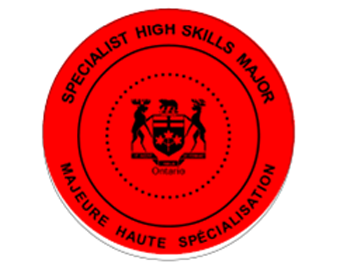 SHSMSpecialist High Skills Major What’s the red seal all about?it makes your diploma stand out from the crowdit shows employers and post-secondary institutions that you’ve participated in a specialized, career-focussed programWhat is a SHSM?A SHSM is a specialized program in which you get to focus on an area of interest while you work towards earning your Ontario Secondary School Diploma (OSSD).  Completing a SHSM will help you in the postsecondary destination you choose, whether it be apprenticeship training, a college or university program, or the workplace.Does a SHSM involve extra work?NO!  However, being part of a SHSM program gives you many opportunities to participate in activities and explore career options.  Your high school diploma and your SHSM are completed at the same time.  You may already qualify and be on your way to meeting the requirements of a SHSM. All credits earned in a SHSM program count toward the completion of a standard Ontario Secondary School Diploma.How does it work?you take a bundle of 8 to 10 courses in Grades 11 and 12 including 4 “major” credits in your area of interesttake English, mathematics, science, or business courses that complement the major creditstake at least 2 co-op credits in which you will get valuable experience related to your SHSM How will you benefit from completing a SHSM?it allows you to explore your career goalsit connects you to potential employers and possible jobsit helps you get into the postsecondary program of your choiceit may get you a scholarship or tuition reductionit allows you to develop essential skills and work habits that employers wantyou get free training and certifications like First Aid and CPR